Snowy SplendourSafety data sheet available on request.Contains EUCALYPTOL, LIMONENE, LINALOOL. May produce an allergic reaction. Contains EUCALYPTOL, LIMONENE, LINALOOL. May produce an allergic reaction. Contains EUCALYPTOL, LIMONENE, LINALOOL. May produce an allergic reaction. 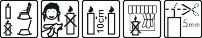 Your business Name, Address Line 1, Town/City, PostcodeTel: 01234 567890123g Net WeightYour business Name, Address Line 1, Town/City, PostcodeTel: 01234 567890123g Net WeightYour business Name, Address Line 1, Town/City, PostcodeTel: 01234 567890123g Net Weight